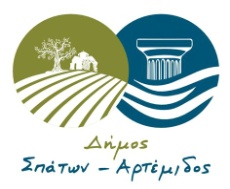 ΕΛΛΗΝΙΚΗ ΔΗΜΟΚΡΑΤΙΑ                                                                                                     ΝΟΜΟΣ ΑΤΤΙΚΗΣ                                                                               ΔΗΜΟΣ ΣΠΑΤΩΝ – ΑΡΤΕΜΙΔΟΣ                                                                    ΑΝΑΚΟΙΝΩΣΗΗ Δ/νση Υπηρεσίας Δόμησης του Δήμου μας στα πλαίσια της 2ης ανάρτησης κτηματογράφησης  και για διευκόλυνση των δημοτών θα δέχεται δηλώσεις ιδιοκτησίας των ενδιαφερομένων για την Πράξη Εφαρμογής της Π.Ε. 12 και τμήματα των  Π.Ε. 1, 2, 4, 6, 7, 9, 10, 11, 13, 14 της Δ.Ε. Αρτέμιδος κατά το χρονικό διάστημα από 03/11/2022 έως και 18/11/2022                                Δευτερά έως Παρασκευή από 09:00 – 14:00.Οι δηλώσεις θα υποβάλλονται στην αίθουσα συνεδριάσεων του Τοπικού Συμβουλίου Δ.Ε. Αρτέμιδος, Λ. Βραυρώνος 5η στάση.Αιτούμενα δικαιολογητικά:Δελτίο Αστυνομικής ΤαυτότηταςΤίτλοι ιδιοκτησίαςΠρόσφατο έγκυρο κτηματολογικό φύλλο και απόσπασμα κτηματολογικού διαγράμματοςΟικοδομική άδεια, τοπογραφικό διάγραμμα, βεβαίωση οικοδομισημότητας κ.λπ.Τηλ. επικοινωνίας : 22940.47216Ο Δ/ΝΤΗΣ ΥΔΟΜ						Ο ΑΡΜΟΔΙΟΣ ΑΝΤΙΔΗΜΑΡΧΟΣΑΓΓΕΛΟΣ ΓΕΩΡΓΑΣ					                    ΙΩΑΝΝΗΣ ΠΑΡΑΧΕΡΑΚΗΣ